П О С Т А Н О В Л Е Н И Еот 26.01.2022   № 57г. МайкопО внесении изменения в Положение об организации похоронного дела на территории муниципального образования «Город Майкоп»На основании части 1 статьи 17 Федерального закона от 12.01.1996 
№ 8-ФЗ «О погребении и похоронном деле», в целях совершенствования организации похоронного дела на территории муниципального образования «Город Майкоп», п о с т а н о в л я ю:1. Внести в Положение об организации похоронного дела на территории муниципального образования «Город Майкоп», утвержденное постановлением Администрации муниципального образования «Город Майкоп» от 12.11.2020 № 1160 «Об утверждении Положения об организации похоронного дела на территории муниципального образования «Город Майкоп», изменение, дополнив пунктом 7.23 следующего содержания:«7.23. МКУ «Благоустройство муниципального образования «Город Майкоп» обеспечивает выполнение работ по содержанию мест погребения, которые включают в себя:- содержание в исправном состоянии инженерного оборудования территории кладбища, ее обваловки, ограды (в случае наличия), дорожек, тротуаров и площадок;- покос травы, который производится на всей территории кладбища;- уборку снега, твердых коммунальных отходов, строительного мусора, скошенной травы, срезанной поросли, веток.».2. Опубликовать настоящее постановление в газете «Майкопские новости» и разместить на официальном сайте Администрации муниципального образования «Город Майкоп».3. Настоящее постановление вступает в силу со дня его официального опубликования.Глава муниципального образования«Город Майкоп»		                                                          Г.А. Митрофанов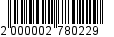 Администрация муниципального 
образования «Город Майкоп»Республики Адыгея 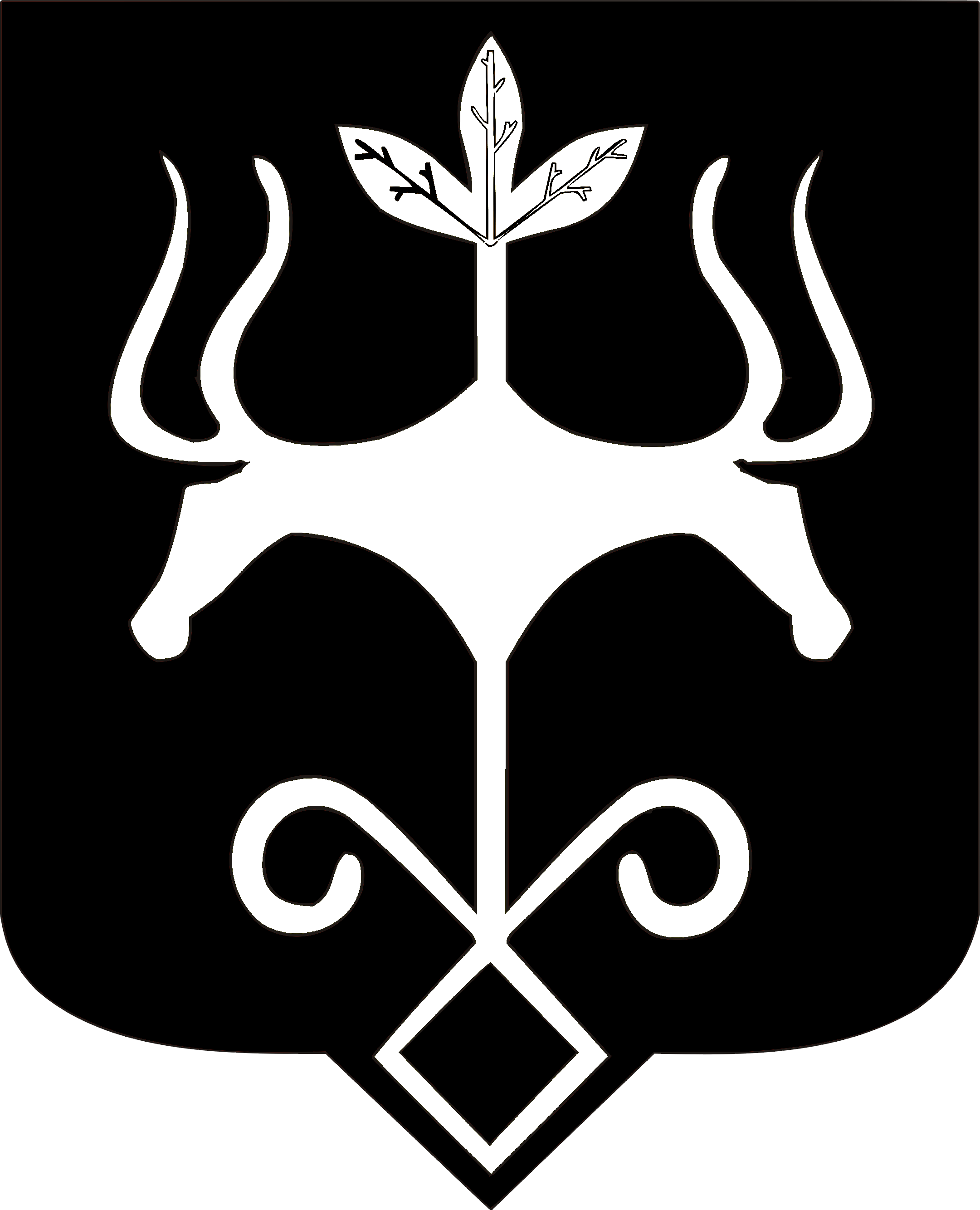 Адыгэ Республикэммуниципальнэ образованиеу 
«Къалэу Мыекъуапэ» и Администрацие